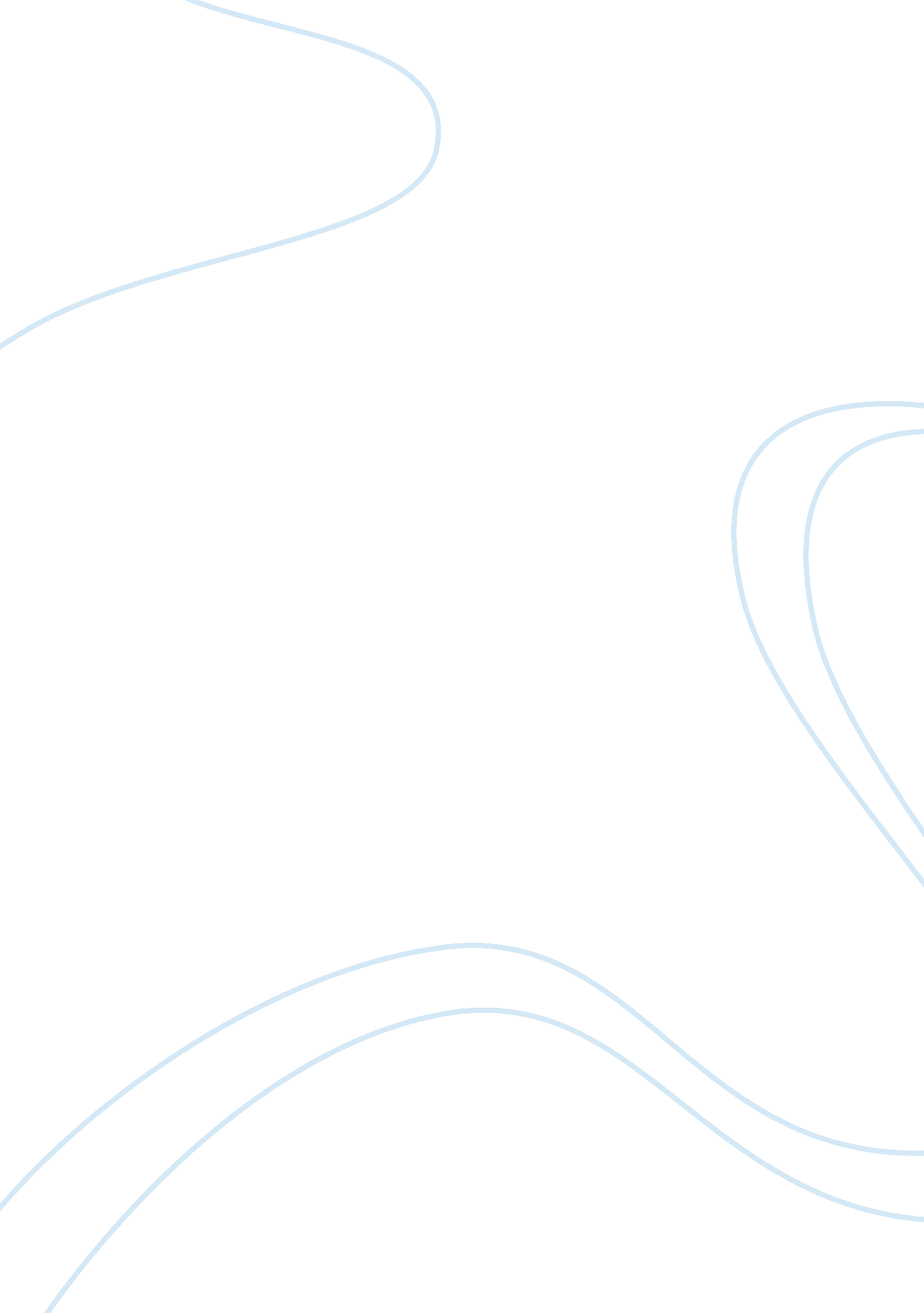 Cache memory: definition and function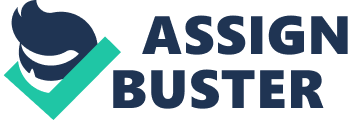 CACHE MEMORY Cache memory is random access memory (RAM) that a pc micro chip will access a lot of quickly than it will access regular RAM. because the micro chip processes knowledge, it’s initial within the cache memory and if it finds the information there (from a previous reading of data), it doesn’t got to do the a lot of long reading of knowledge from larger memory. Cache memory is usually delineate in levels of closeness and accessibility to the micro chip. associate L1 cache is on identical chip because the micro chip. L2 is typically a separate static RAM (SRAM) chip. the most RAM is typically a dynamic RAM (DRAM) chip. In addition to cache memory, one will think about RAM itself as a cache of memory for disc storage since all of RAM’s contents return from the disc at the start. once the processor has to scan from or write to a location in main memory, it initial checks whether or not a duplicate of that knowledge is within the cache. If so, the processor straightaway reads from or writes to the cache, that is far quicker than reading from or writing to main memory. a translation look aside buffer (TLB) wont to speed up virtual-to-physical address translation for each practicable directions and knowledge. Knowledge is transferred between memory and cache in blocks of mounted size, known as cache lines. once a cache line is derived from memory into the cache, a cache entry is made. The cache entry can embody the derived knowledge in addition because the requested memory location currently known as a tag. once the processor has to scan or write a location in main memory, it initial checks for a corresponding entry within the cache. The cache checks for the contents of the requested memory location in any cache lines that may contain that address. If the processor finds that the memory location is within the cache, a cache hit has occurred. WRITE POLICY: If knowledge is written to the cache, at some purpose it should even be written to main memory. A write policy determines however the cache deals with a write cycle. The 2 common write policies area unit Write-Back and Write-Through. WRITE BACK POLICY In Write-Back policy, the cache acts sort of a buffer. That is, once the processor starts a write cycle the cache receives the information and terminates the cycle. The cache then writes the information back to main memory once the system bus is offered. This technique provides the best performance by permitting the processor to continue its tasks whereas main memory is updated at a later time. However, dominant writes to main memory increase the cache’s quality and cost. WRITE THROUGH POLICY The second technique is that the Write-Through policy. because the name implies, the processor writes through the cache to main memory. The cache could update its contents, but the write cycle doesn’t finish till the information is keep into main memory. This technique is a smaller amount advanced. The primary drawback with write-through caches is their higher write traffic as compared to write-back caches. a method to scale back this traffic is to use a coalescing write buffer, wherever writes to addresses already within the write buffer area unit combined. once a write misses within the write cache, the LRU entry is transferred to the write buffer to create area for the present write. In actual implementation, the write cache may be integrated with a coalescing write buffer. Write through policy is most prefererable in memory application than write back policy as a result of it embody the property of automatic update once any changes occur in cache block it’ll replicate into main memory. CONVENTIONAL 2 LEVEL CACHE Fig. 3illustrates the design of the two-level cache. solely the L1 knowledge cache and L2 unified cache area unit shown because the L1 instruction cache solely reads from the L2 cache. below the write through policy, the L2 cache continuously maintains the foremost recent copy of the information. Thus, whenever a knowledge is updated within the L1 cache, the L2 cache is updated with identical knowledge in addition. This ends up in a rise within the write accesses to the L2 cache and consequently a lot of energy consumption. The locations (i. e. , approach tags) of L1 knowledge copies within the L2 cache won’t modification till the information area unit evicted from the L2 cache. The planned way-tagged cache exploits this reality to scale back the quantity of the way accessed throughout L2 cache accesses. once the L1 knowledge cache masses a knowledge from the L2 cache, the approach tag of the information within the L2 cache is additionally sent to the L1 cache and keep during a new set of approach-tag arrays These way tags give the key data for the following write accesses to the L2 cache. In general, each write and browse accesses within the L1 cache may have to access the L2 cache. These accesses result in totally different operations within the planned way-tagged cache, as summarized in Table I. below the write-through policy, all write operations of the L1 cache got to access the L2 cache. within the case of a write hit within the L1 cache, only 1 approach within the L2 cache are going to be activated as a result of the approach tag data of the L2 cache is offered, i. e. , from the approach-tag arrays we are able to acquire the L2 way of the accessed knowledge. whereas for a write miss within the L1 cache, the requested knowledge isn’t keep within the L1 cache. As a result, its corresponding L2 approach data isn’t offered within the way-tag arrays. Therefore, all ways that within the L2 cache got to be activated at the same time. Since write hit/miss isn’t proverbial a priori, the way-tag arrays got to be accessed at the same time with all L1 write operations so as to avoid performance degradation. Note that the way-tag arrays area unit terribly little and also the concerned energy overhead may be simply salaried for (see section). For L1 scan operations, neither scan hits nor misses got to access the way-tag arrays. this is often as a result of scan hits don’t got to access the L2 cache; whereas for scan misses, the corresponding approach tag data isn’t offered within the way-tag arrays. As a result, all ways that within the L2 cache area unit activated at the same time below scan misses. PROPOSED approach TAG CACHE we tend to introduce many new components: way-tag arrays, way-tag buffer, approach decoder, and approach register, all shown within the line. The approach tags of every cache line within the L2 cache area unit maintained within the way-tag arrays, set with the L1 knowledge cache. Note that write buffers area unit normally used in write through caches (and even in several write-back caches) to boost the performance. With a write buffer, the information to be written into the L1 cache is additionally sent to the write buffer. The operations keep within the write buffer area unit then sent to the L2 cache in sequence. This avoids write stalls once the processor waits for write operations to be completed within the L2 cache. within the planned technique, we tend to conjointly got to send the approach tags keep within the way-tag arrays to the L2 cache at the side of the operations within the write buffer. Thus, alittle approach-tag buffer is introduced to buffer the way tags scan from the way-tag arrays. {a approach| how| some way| the way| the simplest way} rewriter is used to decode way tags and generate the alter signals for the L2 cache, that activate solely the specified ways that within the L2 cache. every approach within the L2 cache is encoded into the simplest way tag. {a approach| how| some way| the way| the simplest way} register stores way tags and provides this data to the way-tag arrays. IMPLEMENTATION OF WAY-TAGGED CACHE WAY-TAG ARRAYS Way tag arrays have approach tags of a knowledge is loaded from the L2 cache to the L1 cache, shown in Fig three. Note that {the knowledge| the info| the information} arrays within the L1 data cache and also the way-tag arrays share identical address from hardware. The WRITEH_W signal of way-tag arrays is generated from the write/read signal of {the knowledge| the info| the information} arrays within the L1 data cache as shown in Fig. 8. A UPDATE is management signal, obtained from the cache controller. once a L1 write miss, UPDATE are going to be declared and permit WRITEH_W to alter the write operation to the way-tag arrays (UPDATE= 1 and WRITEH_W, See Table II). UPDATE keeps invalid and WRITEH_W = 1, a scan operation to the way-tag arrays. During the scan operations of the L1 cache, the way-tag arrays don’t got to be accessed and so, scale back energy overhead. to attenuate the overhead of approach tag arrays, the scale of a way-tag array may be expressed as Where SL1, Sline, L1 and Nway, L1 area unit the scale of the L1 knowledge cache, cache line size and variety of the ways that within the L1data cache severally. Bway, L2= may be a code. The way-tag arrays area unit operated in parallel with the L1 knowledge cache for avoiding the performance degradation. as a result of their little size, the access delay is far smaller than that of the L1 cache. WAY-TAG BUFFER Way-tag buffer is quickly stores the approach tags from the way-tag arrays within the L1 cache. it’s identical variety of entries because the write buffer of the L2 cache and shares the management signals with it. Note that write buffers area unit normally used, the information to be written into the L1 cache is additionally sent to the write buffer to boost the performance. This avoids write stalls once the processor waits for write operations to be completed within the L2 cache. When a write miss happens in L1 cache, all the ways that within the L2 cache got to be activated because the approach data isn’t offered. Otherwise, solely the specified approach is activated. approach tag buffer is little in to avoid space overhead. Approach DECODER The operate of the approach rewriter is used to decode approach tags and generate the alter signal, that activate solely desired ways that in L2 cache. This avoids the extra wires and also the chip space is negligible. A write hit within the L1 cache, the approach decoder works as associate n -to- N decoder that selects one way-enable signal. For a write miss or a scan miss within the L1 cache, the approach decoder assert all way-enable signals, in order that all ways that within the L2 cache area unit activated. Approach REGISTER The approach tags for the way-tag arrays is Provided by approach register. A 4-way L2 cache is take into account, that labels “ 00”, “ 01”, “ 10”, and“ 11”. This area unit keep within the approach register. once the L1 cache masses a knowledge from the L2 cache, the corresponding approach tag within the approach register is distributed to the approach-tag arrays by this way the corresponding way tags area unit keep in way-tag array. The planned approach-tagged caches way operates below totally different modes throughout scan and write operations. solely the approach containing the specified knowledge is activated within the L2 cache for a write hit within the L1 cache, operating the L2 cache equivalently a direct-mapping cache to scale back energy consumption while not performance overhead below the write-through policy. APPLICATION OF approach TAGGING IN PHASED ACCESS CACHES In this section, we are going to show that the thought of approach tagging may be extended to alternative low-power cache style techniques suchas the phased access cache [18]. Note that since the processor performance is a smaller amount sensitive to the latency of L2 caches, several processors use phased accesses of tag and knowledge arrays in L2 caches to scale back energy consumption. By applying the thought of approach tagging, any energy reduction may be achieved while not introducing performance degradation. In phased caches, all {ways| ways that| ways in that} within the cache tag arrays got to be activated to work out which approach within the knowledge arrays contains the specified knowledge (as shown within the solid-line a part of Fig. 8). within the past, the energy consumption of cache tag arrays has been unnoticed as a result of their comparatively little sizes As superior microprocessors begin to utilize longer addresses, cache tag arrays become larger. Also, high associativity is vital for L2 caches in bound applications. These factors result in the upper energy consumption in accessing cache tag arrays. Therefore, it’s become vital to scale back the energy consumption of cache tag arrays. the thought of approach tagging may be applied to the tag arrays of phased access cache used as a L2 cache. Note that the tag arrays don’t got to be accessed for a write hit within the L1 cache (as shown within the dotted-line half in Fig. 9). {this is| this is often| this may be} as a result of the destination approach of knowledge arrays can be determined directly from the output of the approach decoder shown in Fig. 7. Thus, by accessing fewer ways that within the cache tag arrays, the energy consumption of phased access caches may be any reduced The operation of this cache is summarized in Fig. 9. Multiplexor M1 is used to get the alter signal for the tag arrays of the L2 cache. once the standing bit within the way-tag buffer indicates a write hit, M1 outputs “ 0” to disable all the ways that within the tag arrays. As mentioned before, the destination approach of the access may be obtained from the approach decoder and so no tag comparison is required during this case. Multiplexor money supply chooses the output from the approach decoder because the choice signal for the information arrays. If on the opposite hand the access is caused by a write miss or a scan miss from the L1 cache, all ways that area unit enabled by the tag array decoder, and also the results of tag comparison is chosen by money supply because the choice signal for the information arrays. Overall, fewer ways that within the tag arrays area unit activated, thereby reducing the energy consumption of the phased access cache. Note that the phased access cache divides associate access into 2 phases; so, money supply isn’t on the crucial path. Applying approach tagging doesn’t introduce performance overhead as compared with the standard phased cache. Common or Shared LUT design A shared or common LUT design is planned to be applied in knowledge array management of this cache design. Since knowledge array in cache design is related to electronic device choice based mostly processor for knowledge accessing, we tend to area unit introducing associate shared LUT during which all knowledge data is loaded with table loader per is index and coefficients for knowledge finding and matching allocation throughout cache operations. thus knowledge array may be replaced by shared LUT design with effectively acts and reduces the whole power consumption of overall approach tag array cache design. From the fig. 7. the shared LUT design is divided in to four banks with several address related to it. If a processor has to access knowledge from bank three, it’ll directly access that data via its constant bit address by matching with table loader indexes. Hence a protracted looking method is proscribed to direct accessing technique through shared LUT design. Apart from banks it conjointly has SFU-Special practical Units in it. it’s connected to table loader. These SFU’s will access all the banks by having easy indexes like “ 000” the primary zero represents the quantity of SFU i. e SFU 0. thus the remainder 2 zero’s represents the bank constant. By bit matching, SFU simply connects with bank zero that contain relevant knowledge access in cache operations. If SFU0 and SFU one having values like “ 000” and “ 100” then confusion is cleared by higher priority portal. the upper priority is nothing however one that comes initial is allowed to access the information initial too. the remainder request signals accessed in  parallel at that time. 